اللجنة الدائمة المعنية بحق المؤلف والحقوق المجاورةالدورة التاسعة والعشرونجنيف، من 8 إلى 12 ديسمبر 2014مشروع جدول الأعمالمن إعداد الأمانةافتتاح الدورةاعتماد جدول أعمال الدورة التاسعة والعشريناعتماد منظمات غير حكومية جديدةاعتماد تقرير الدورة الثامنة والعشرين للجنة الدائمة المعنية بحق المؤلف والحقوق المجاورةحماية هيئات البثتقييدات واستثناءات لفائدة المكتبات ودور المحفوظاتتقييدات واستثناءات لفائدة مؤسسات التعليم والبحث ولفائدة الأشخاص ذوي إعاقات أخرىمسائل أخرىاختتام الدورة[نهاية الوثيقة]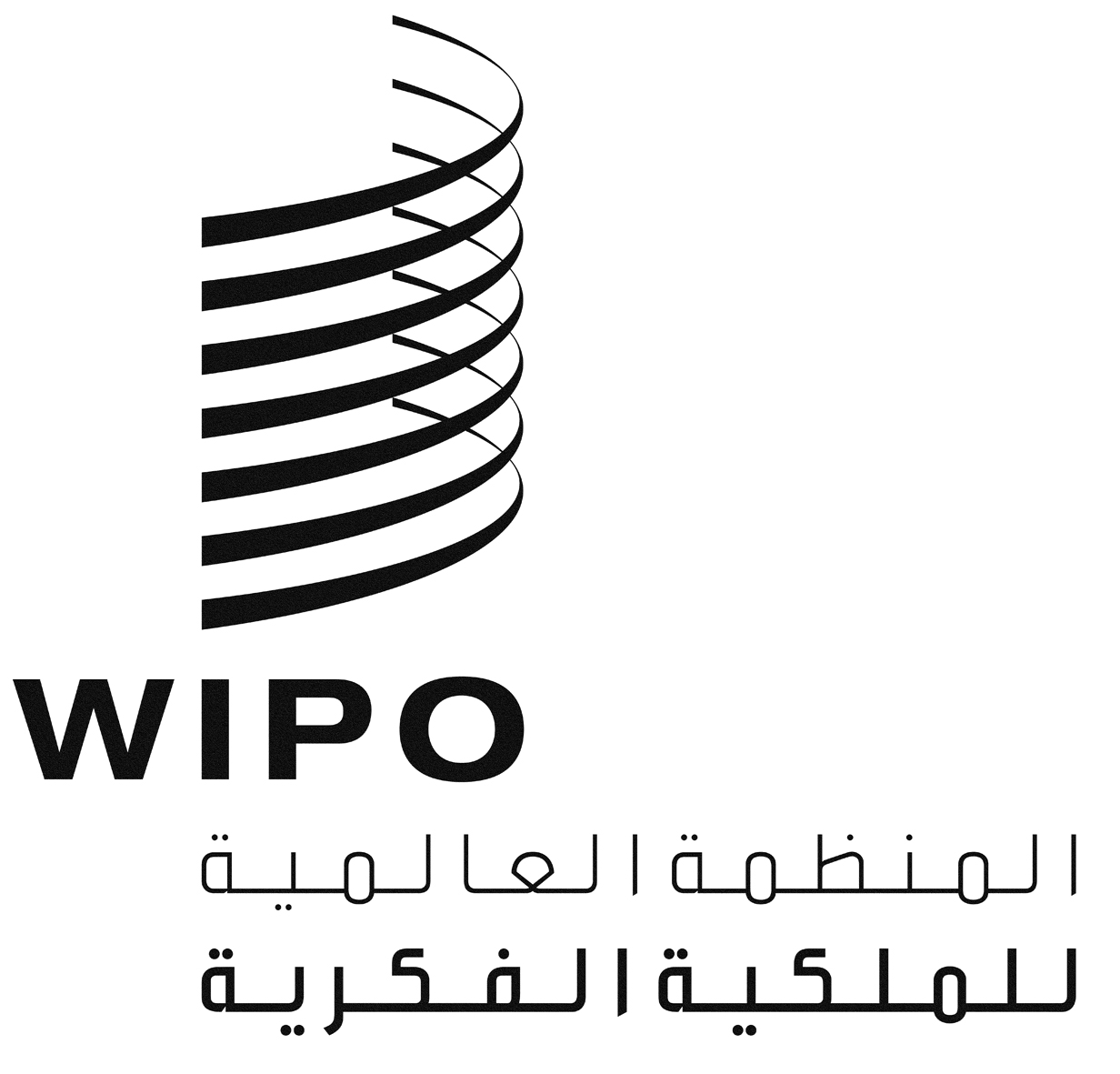 ASCCR/29/1 PROV.SCCR/29/1 PROV.SCCR/29/1 PROV.الأصل: بالإنكليزيةالأصل: بالإنكليزيةالأصل: بالإنكليزيةالتاريخ: 1 سبتمبر 2014التاريخ: 1 سبتمبر 2014التاريخ: 1 سبتمبر 2014